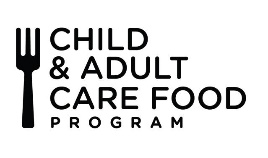 Iowa Child and Adult Care Food ProgramChild Care Enrollment FormJune 2020*Ethnicity (Select one and enter in the chart above): H=Hispanic or Latino or N=Not Hispanic or Latino*Race (Select one or more and enter in the chart above): W=White, B=Black or African American, I=American Indian or Alaska Native, A=Asian, and P=Native Hawaiian or Other Pacific Islander This information is requested by the Federal Government in order to monitor compliance with Civil Rights law. You are not required to furnish this information, but are encouraged to do so.  The lawrequires that organizations may not discriminate on the basis of this information nor on whether you choose to furnish it. However, if you choose not to furnish it, the center’s Program representative is required to note race/ethnicity on the basis of visual observation.Infants only (0 to 12 months):	I am not enrolling an infant (skip this section)As a participant in a USDA Child Nutrition Program, our center offers meals to children of all ages; you are not required to provide infant food or formula. Infant feeding is based on Academy of Pediatrics nutrition guidelines. Infant foods served are appropriate for the age and developmental readiness of your infant.  Mark (X) to indicate your choice(s) below:I will provide breastmilk for my infant. Yes	No  If infant is still hungry and no breastmilk is available, list what to feed_______________________ I would like to breastfeed on site, if this option is available1. Yes	No	If yes, time(s) 	I will provide formula for my infant. Name of formula (must be iron-fortified and manufactured in the USA):  	I accept the center’s formula for my infant. Name of iron-fortified formula:  	I will submit a Diet Modification Request Form for non-reimbursable formula. Name of formula:	I accept the center’s solid foods (appropriately textured) to be served to my infant as s/he is ready for them, and after I have discussed it with the caregiver.I will provide solid foods for my infant2. The center may supplement with additional solid foods when my infant needs them:	Yes	NoParent Signature	Date:_ 	Parent Signature	Date:_	(Make any needed changes above, sign and date)Parent Signature	Date:_	(Make any needed changes above, sign and date)1Ask your center if you can breastfeed on-site.2The parent may provide no more than one required meal component in order for the center to claim reimbursement for the meal. DHS licensed centers must follow CACFP infant meal pattern requirements regardless of who supplies the food. Your center can provide a copy of the CACFP infant meal pattern and a list of reimbursable foods upon request.This institution is an equal opportunity provider.Times of CareTimes of CareRegular Days of CareRegular Days of CareRegular Days of CareRegular Days of CareRegular Days of CareRegular Days of CareRegular Days of CareMeals Served During CareMeals Served During CareMeals Served During CareMeals Served During CareMeals Served During CareMeals Served During CareEthnicity/Race*Ethnicity/Race*Last Name, First NameBirthdateArrivalDepartureMTWThFSSBAMSnLuPMSnDESnEthnicityRace